ОТЧЕТ ПО ПРОИЗВОДСТВЕННОЙ ПРАКТИКЕ ПО ПОЛУЧЕНИЮ ПРОФЕССИОНАЛЬНЫХ УМЕНИЙ И ОПЫТА период прохождения практикиПодпись студента: __________________________    Оценка за практику: _____________________________Москва - 2021ВведениеЯ, …… (ФИО), в соответствии с учебным планом направления подготовки 38.03.01 Экономика профиль «Мировая экономика» в период с 08 апреля 2021 г. по 21 апреля 2021 г. проходил(а) производственную практику по получению профессиональных умений и опыта профессиональной деятельности в …… (название организации).Цель практики - получение профессиональных умений и опыта профессиональной деятельности.Объект практики - …….. (название организации).Предмет практики - организационно-управленческая деятельность организации.Задачи практики:ознакомление с общими принципами организации и структурой управления хозяйственной деятельности;изучение объекта практики как субъекта международных экономических отношений;организации деятельности малой группы, созданной для реализации конкретного экономического проекта;применение для решения коммуникативных задач современных технических средств и информационные технологий;оценка управленческих решений, разработка и обоснование предложений по их совершенствованию с учетом критериев социально-экономической эффективности, рисков и возможных социально-экономических последствий;организация и обеспечение внешнеторговой деятельности.В ходе прохождения производственной практики по получению профессиональных умений и опыта профессиональной деятельности были изучены следующие вопросы: хозяйственная деятельность предприятия;структура и органы управления предприятия;принятие управленческих решений на предприятии;деятельность малых групп, созданных для реализации конкретных экономических проектов в организации;использование современных технических средств и информационных технологий для решения коммуникативных задач;участие предприятия во внешнеторговой деятельности.В ходе прохождения производственной практики по получению профессиональных умений и опыта профессиональной деятельности были выполнены следующие задания:принял участие в организации и осуществлении деятельности малых групп, созданных для реализации конкретных экономических проектов;принял участие в реализации управленческих решений;приобретены навыки использования современных технических средств и информационных технологий для решения коммуникативных задач;принял участие в организации внешнеторговой деятельности компании.Информационной базой для подготовки отчёта о прохождении производственной практики по получению профессиональных умений и опыта профессиональной деятельности послужили: законодательные и нормативные акты РФ, материалы научно-практических конференций, социологических исследований, актуальная информация о деятельности предприятия, содержащаяся в Интернете.Практика закрепляет знания и умения, приобретаемые в результате освоения теоретических курсов, вырабатывает практические навыки и способствует комплексному формированию профессиональных компетенций (ПК) и дополнительной профессиональной компетенции (ДПК):ПК-9 способность организовать деятельность малой группы, созданной для реализации конкретного экономического проекта;ПК-10 способность использовать для решения коммуникативных задач современные технические средства и информационные технологии;ПК-11 способность критически оценить предлагаемые варианты управленческих решений и разработать, и обосновать предложения по их совершенствованию с учетом критериев социально-экономической эффективности, рисков и возможных социально-экономических последствий;ДПК-2 способность принимать участие в организации и обеспечении внешнеторговой деятельности.При подготовке материалов использовались такие методы как систематизация, описание, сравнение, анализ, синтез.Структура отчета. Отчет о производственной практике по получению профессиональных умений и опыта профессиональной деятельности состоит из задания, отзыва ответственного работника Профильной организации, содержания, введения, основной части, заключения.Прежде чем приступить к основному этапу практики в рамках подготовительного этапа, я ознакомился с программой практики, а также со мной провели инструктаж по ознакомлению с правилами пожарной безопасности, охраны труда, техники безопасности, санитарно-эпидемиологических правил и гигиенических нормативов, режима конфиденциальности, а также правилами внутреннего трудового распорядка организации, после чего я приступил (а) к выполнению задания.Характеристика хозяйственной деятельности организацииСтруктура и органы управления организациейРеализация управленческих решений Организация деятельности малых групп для реализации экономических проектовСредства и информационные технологии для решения коммуникативных задачАнализ участия организации во внешнеторговой деятельностиЗаключение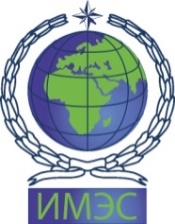 Автономная некоммерческая организация высшего образования«ИНСТИТУТ МЕЖДУНАРОДНЫХ ЭКОНОМИЧЕСКИХ СВЯЗЕЙ»INSTITUTE OF INTERNATIONAL ECONOMIC RELATIONSс «08» апреля 2021 г. по «21» апреля 2021 г.Выполнил студенткурсаформы обучения 4/5очной/очно- заочной/заочнойобучающийся по направлению подготовки 38.03.01 Экономика,профиль «Мировая экономика»обучающийся по направлению подготовки 38.03.01 Экономика,профиль «Мировая экономика»обучающийся по направлению подготовки 38.03.01 Экономика,профиль «Мировая экономика»обучающийся по направлению подготовки 38.03.01 Экономика,профиль «Мировая экономика»обучающийся по направлению подготовки 38.03.01 Экономика,профиль «Мировая экономика»обучающийся по направлению подготовки 38.03.01 Экономика,профиль «Мировая экономика»(ФИО)(ФИО)(ФИО)(ФИО)(ФИО)(ФИО)Дата сдачи отчета: 21.04.2021(Ф И О руководителя практики от ИМЭС)(подпись)21.04.2021(дата)